LI: To identify and explain the position of a shape through a reflection.I will be successful if…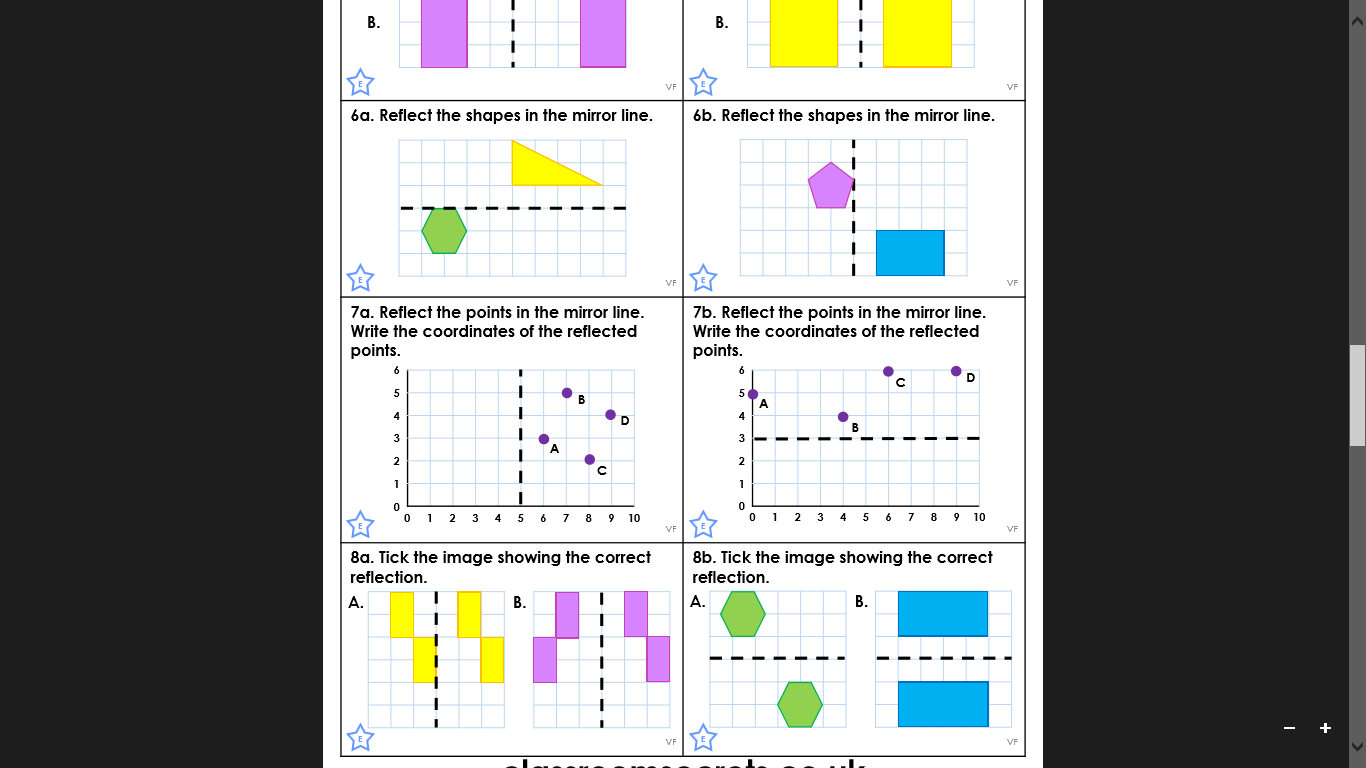 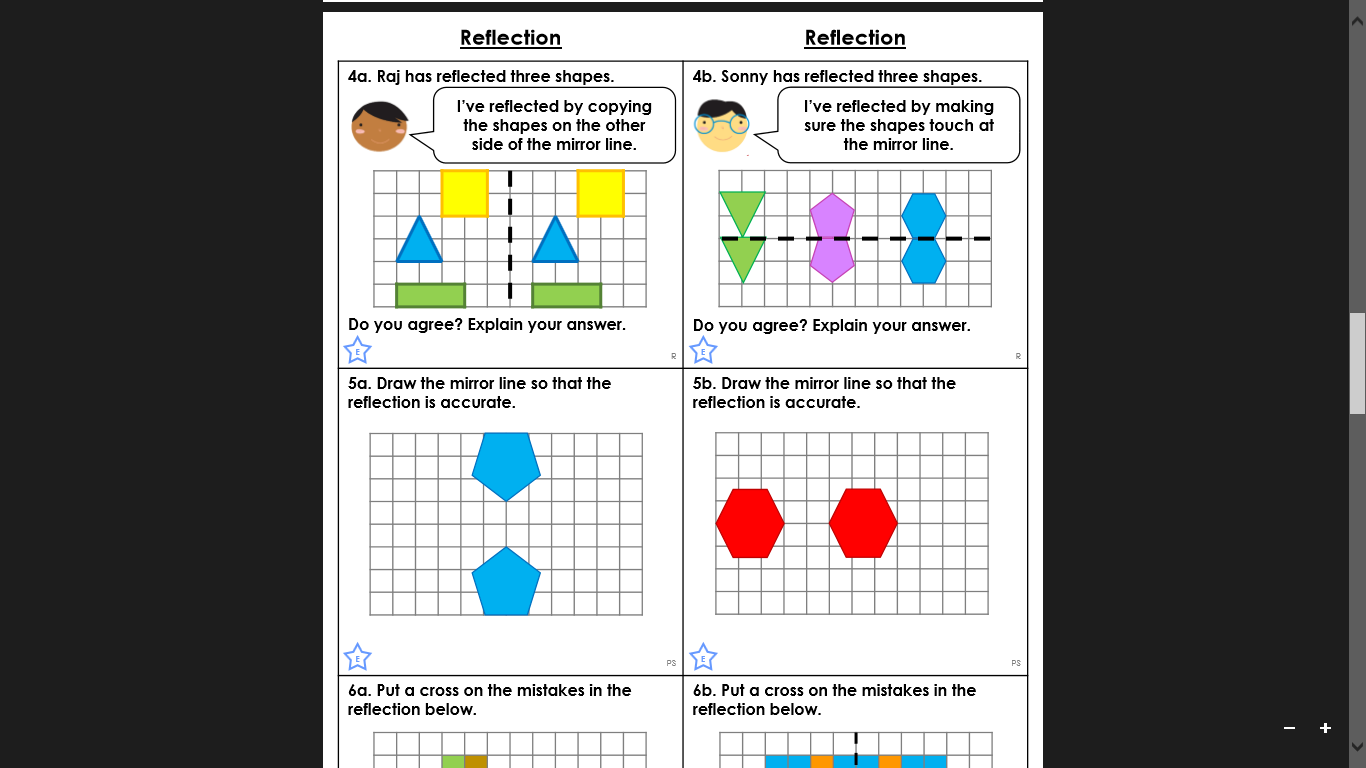 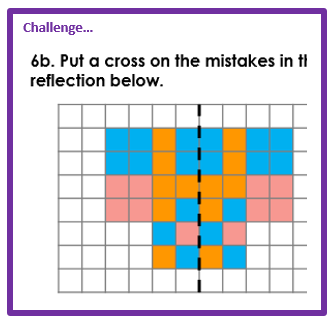 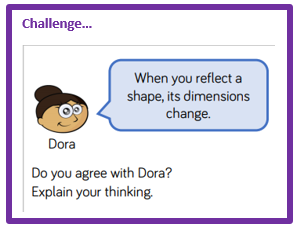 I know what reflection means.I know a reflected shape has not changed size but changed position.I can solve problems about reflection.